LLM EMPLOYMENT LAW IN PRACTICE
APPLICATION FORMPlease complete in full and in block capital letters:First Name(s):  Surname: Date of birth: Postal address: DX no. (where applicable): Nationality (for university records): Company name (where applicable): Email address: Mobile number: Solicitor: Yes  No Solicitor number: Year qualified (solicitor): If non-solicitor, please select from the options below:Barrister 	PPC  	FE1 Engineer 	Company secretary HR related 	Accountant Financial 	Other (please specify): Please indicate where you heard about this course:Law Society website:  	Colleague: Diploma prospectus:  	Law Society eZine: Web search: ☐   Social media (specify below): ☐ Diploma Centre Newsletter: 	Gazette:  Other (please specify):  I would like to receive the Diploma Centre Newsletter. Please outline if you have any special requirements, such as mobility or sensory issues: Course Fee: 	€3,600Diploma Centre discounts do not apply to Leeds Beckett University courses.In order to process your application please tick and complete the following: I am a graduate with a Diploma in Employment Law from the Law Society of IrelandYear completed: Do you have a primary degree?  Yes  No Name of degree: Name of institution: Year obtained:  I accept the Diploma Centre Privacy Statement  I agree to the Diploma Centre Terms & Conditions Please specify the area of employment law that you intend to research: Signature: __________________________________Date: ______________________________________Applications should be returned to:diplomateam@lawsociety.ie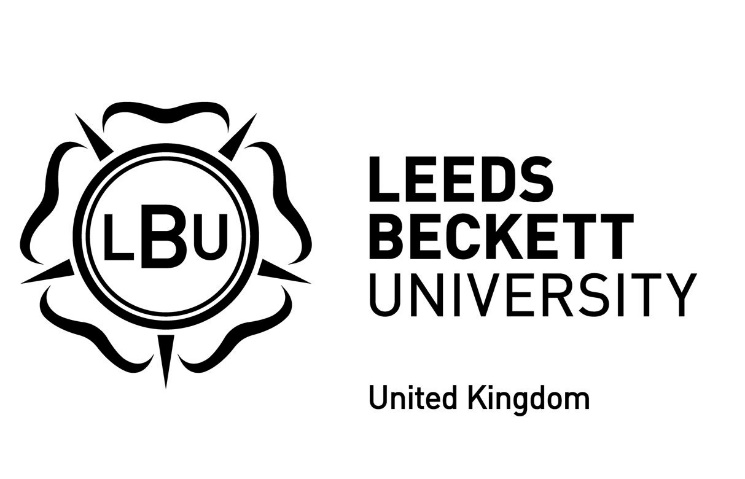 